Zał. nr 3 do ZaproszeniaSzczegółowy opis przedmiotu zamówieniaw postępowaniu o udzielenie zamówienia publicznego realizowanego w trybie poniżej 30000 euro, którego przedmiotem jest Dom Pomocy Społecznej w Krakowie, ul. Krakowska 55 – dostawa mebli.Uwaga: Wszystkie wymiary należy sprawdzić na miejscu ich montażu – przed wykonaniem mebli.Wykonawca zobowiązany jest dopasować meble  funkcjonalnie i wymiarowo do pomieszczenia dla którego są przeznaczone.Ostateczny dobór wzorów i kolorów materiałów, z których wykonane będą wykonane meble w uzgodnieniu z Zamawiającym Zastosować materiały odporne na zarysowania oraz wpływ promieniowania słonecznego. Część nr 1: meble do pokoi mieszkalnychSzafka nocna   - rys. nr  1;                                                                                                   55 szt.Wymiary: 40x40x85cmSzafka nocna wykonana z płyt meblowych wiórowych, laminowanych dwustronnie. Krawędzie płyty zabezpieczone poprzez listwy ochronne z tworzywa sztucznego, klejone na gorąco maszynowo wraz z załamaniem i polerowaniem krawędzi, zapewniającym dokładne dopasowanie szerokości obrzeża do grubości płyty oraz brakiem jakichkolwiek nierówności obrzeża lub ubytków warstwy dekoracyjnej na krawędzi płyty. Ściany boczne wykonane z płyty grubości 18mm, wykończone listwą ochronną z tworzywa sztucznego  grubości nie mniejszej niż  0,5mm, w dekorze płyty meblowej. Blat szafki nocnej wykonany z płyty laminowanej grubości nie mniejszej niż 4,5 cm z zaokrąglonymi narożnikami. Krawędzie blatu wykończone listwa ochronną z tworzywa sztucznego  grubości nie mniejszej niż 2,0 mm, w dekorze płyty meblowej.  Szafka nocna  wykonana z płyty meblowej w kolorze olchy/olchy górskiej.  Plecy szafki nocnej  wykonane z płyty HDF gr. 3mm w kolorze olchy/olchy górskiej.  W szafce nocnej przewidzieć szufladę o wysokości nie mniejszej niż 15cm. Szuflada otwierana na prowadnicach  metalowych rolkowych. Poniżej szuflady, szafka z dwoma półkami, zamykana drzwiczkami. Zastosować zawiasy: kątowy metalowy , puszkowy 110o.  Szuflada oraz drzwiczki regałów zamykane na zamki niepowtarzalne. W zestawie trzy sztuki kluczyków.Szafka nocna na 4 nóżkach o wys. 4-7cm Należy zastosować nogi z tworzywa sztucznego, prostopadłościenne w kolorze szarym. Nogi mocowane w narożnikach (4 szt.).  Na nogach przewidzieć podkładki  ślizgowe.Uchwyty metalowe, prostokątne  w kolorze satynowym długości około 15 cm. Zastosować dwa  uchwyty: do szuflady oraz szafki otwieranej. Szafka nocna -  rys. nr  1                                                                                                     4 szt.Wymiary: 40x40x85cm. Szafkę należy wykonać na wzór istniejących w budynku.Szafka nocna wykonana zgodnie z opisem zawartym w pkt. 1), ale  z płyty meblowej w kolorze gruszy polnej/calvados. BLAT DO STOŁU – OKRĄGŁY                                                                                          22 szt.Blat do stołu,  okrągły, o średnicy wynoszącej 78-80cm. Blat  wykonany z płyty  meblowej o grubości nie mniej niż 25mm. Kolorystyka  blatu stolika w tonacji olchy/olchy górskiej.  Krawędź blatu oklejona listwą ochronną z tworzywa sztucznego o grubości nie mniejszej niż 2,0mm. Listwa ochronna dopasowana kolorystycznie do blatu stołu. Podstawa stolika– nogi gięte, dostarczona przez Zamawiającego. Należy przewidzieć sposób łączenia blatu stolika, z podstawą  dostarczoną przez Zamawiającego.Zdjęcia podstawy do stołu .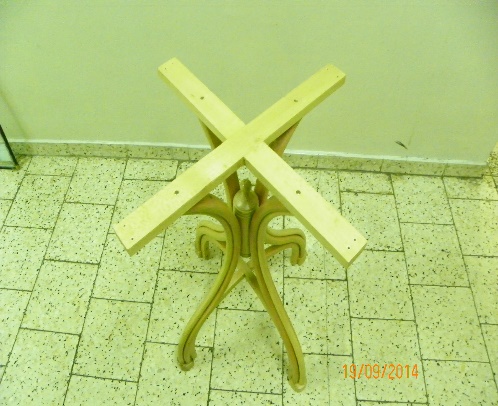 STÓŁ PROSTOKĄTNY                                                                                                         3 szt.Stół  prostokątny, o wymiarach 80x140-145cm. Stolik wykonany z płyty  meblowej o grubości nie mniej niż 25mm. Kolorystyka  stołu w tonacji olchy/olchy górskiej. Krawędź blatu stołu - zaokrąglona na narożnikach , oklejona listwą ochronną z tworzywa sztucznego o grubości nie mniejszej niż 2,0mm. Zaokrąglenie narożników po łuku o promieniu fi 40mm. Listwa ochronna dopasowana kolorystycznie do blatu stołu. Podstawa stolika wykonana z czterech nóg, o przekroju kwadratowym, MDF, 5x5cm  zakończonymi stopkami z tworzywa sztucznego. STÓŁ  OKRĄGŁY                                                                                                                   3 szt.Stół  okrągły, o średnicy wynoszącej 78-80cm. Blat  wykonany z płyty  meblowej o grubości nie mniej niż 25mm. Kolorystyka  blatu stolika w tonacji gruszy polnej/calvados. Krawędź blatu oklejona listwą ochronną z tworzywa sztucznego, o grubości nie mniejszej niż 2,0mm. Listwa ochronna dopasowana kolorystycznie do blatu stołu. Podstawa stolika– nogi gięte, dostarczona przez Zamawiającego ( zdjęcie w pkt 3). Należy przewidzieć sposób łączenia blatu stolika z podstawą  dostarczoną przez Zamawiającego.Część nr 2: meble do szatniSZAFA DO SZATNI - rys. nr 2                                                                                                6 szt.Szafa do szatni w budynku przy ul. Krakowskiej 45 front – wykonanie na wzór istniejących.Szafa wykonana z płyty meblowej laminowanej dwustronnie. Krawędzie płyty zabezpieczone poprzez listwy ochronne z tworzywa sztucznego, klejone na gorąco maszynowo wraz z załamaniem i polerowaniem krawędzi, zapewniającym dokładne dopasowanie szerokości obrzeża do grubości płyty oraz brakiem jakichkolwiek nierówności obrzeża lub ubytków warstwy dekoracyjnej na krawędzi płyty.  Szafa ubraniowa wykonana z płyty meblowej w tonacji  buku/ jasnego beżu, z widocznym usłojeniem. Wewnątrz półki, przegroda pionowa oraz plecy szafy wykonane  z płyty HDF gr. 3mm w kolorze buku/jasnego beżu. W każdej szafce drążek metalowy na odwieszenie ubrań ( wspólny dla obu części szafki).Zastosować zawiasy: kątowy metalowy , puszkowy 110o.  Szafa zamykana na zamek niepowtarzalny. W zestawie trzy sztuki kluczyków.Szafy na 4 nóżkach o wys. 4-7cm Należy zastosować nogi z tworzywa sztucznego, prostopadłościenne w kolorze szarym. Nogi mocowane w narożnikach (4 szt.).  Na nogach przewidzieć podkładki  ślizgowe.Uchwyty metalowe, prostokątne  w kolorze satynowym długości około 15 cm. SZAFA DO SZATNI - rys. nr 2                                                                                         28 szt.Szafa do szatni w budynku przy ul. Krakowskiej 53Szafa wykonana z płyty meblowej laminowanej dwustronnie. Krawędzie płyty zabezpieczone poprzez listwy ochronne z tworzywa sztucznego, klejone na gorąco maszynowo wraz z załamaniem i polerowaniem krawędzi, zapewniającym dokładne dopasowanie szerokości obrzeża do grubości płyty oraz brakiem jakichkolwiek nierówności obrzeża lub ubytków warstwy dekoracyjnej na krawędzi płyty.  Szafa ubraniowa wykonana z płyty meblowej w tonacji  buku/ jasnego beżu z widocznym usłojeniem. Wewnątrz półki, przegroda pionowa oraz plecy szafy wykonane  z płyty HDF gr. 3mm w kolorze buku/jasnego beżu. W każdej szafce drążek metalowy na odwieszenie ubrań ( wspólny dla obu części szafki).Zastosować zawiasy: kątowy metalowy , puszkowy 110o.  Szafa zamykana na zamek niepowtarzalny. W zestawie trzy sztuki kluczyków.Szafy na 4 nóżkach o wys. 4-7cm Należy zastosować nogi z tworzywa sztucznego, prostopadłościenne w kolorze szarym. Nogi mocowane w narożnikach (4 szt.).  Na nogach przewidzieć podkładki  ślizgowe.Uchwyty metalowe, prostokątne  w kolorze satynowym długości około 15 cm. Szafy do montażu w pomieszczeniach piwnicy oznaczonych na rys. nr 3 : szatnia nr 1 i szatnia nr 2 – rozmieszczenie szaf dostosowane do wymiarów pomieszczeń i ustalane z Zamawiającym. SZAFA DO SZATNI - rys. nr 2                                                                                          16 szt.Szafa do szatni w budynku przy ul. Krakowskiej 47 oficyna – kuchniaSzafa wykonana z płyty meblowej laminowanej dwustronnie. Krawędzie płyty zabezpieczone poprzez listwy ochronne z tworzywa sztucznego, klejone na gorąco maszynowo wraz z załamaniem i polerowaniem krawędzi, zapewniającym dokładne dopasowanie szerokości obrzeża do grubości płyty oraz brakiem jakichkolwiek nierówności obrzeża lub ubytków warstwy dekoracyjnej na krawędzi płyty.  Szafa ubraniowa wykonana z płyty meblowej w tonacji  jasnego jesionu/ jasnego dębu/jasnego beżu z widocznym usłojeniem. Wewnątrz półki, przegroda pionowa oraz plecy szafy wykonane  z płyty HDF gr. 3mm w kolorze jasnego beżu. W każdej szafce drążek metalowy na odwieszenie ubrań ( wspólny dla obu części szafki).Zastosować zawiasy: kątowy metalowy , puszkowy 110o.  Szafa zamykana na zamek niepowtarzalny. W zestawie trzy sztuki kluczyków.Szafy na 4 nóżkach o wys. 4-7cm Należy zastosować nogi z tworzywa sztucznego, prostopadłościenne w kolorze szarym. Nogi mocowane w narożnikach (4 szt.).  Na nogach przewidzieć podkładki  ślizgowe.Uchwyty metalowe, prostokątne  w kolorze satynowym długości około 15 cm. Szafy do montażu w pomieszczeniach piwnicy oznaczonych na rys.4: szatnia nr 1 o pow. 9,83 m²  i szatnia nr 2 w pom. 17/0 o pow. 11,91 m²    – rozmieszczenie szaf dostosowane do wymiarów pomieszczeń i ustalane z Zamawiającym. Przez pomieszczenia przechodzą kanały wentylacji mechanicznej.ŁAWKA DO SZATNI                                                                                                              4 szt.Ławkę wykonać z płyty meblowej laminowanej dwustronnie. Krawędzie płyty zabezpieczone poprzez listwy ochronne z tworzywa sztucznego, klejone na gorąco maszynowo wraz z załamaniem i polerowaniem krawędzi, zapewniającym dokładne dopasowanie szerokości obrzeża do grubości płyty oraz brakiem jakichkolwiek nierówności obrzeża lub ubytków warstwy dekoracyjnej na krawędzi płyty.  Ławka – siedzisko wykonane z płyty meblowej w kolorze jak meble szatni ( tj. 2 szt. jak do szatni w budynku przy ul. Krakowskiej 47 oficyna i 2 szt. do szatni w bud. przy ul. Krakowskiej 53). Wszystkie krawędzie i zakończenia płyty meblowej  należy zabezpieczyć listwą ochronną z tworzywa  sztucznego grubości nie mniej niż 0,5mm. Grubość płyty meblowej nie mniej niż 18mm. Na nogach zastosować podkładki antypoślizgowe.WIESZAK DO SZATNI                                                                                                          4 szt.Wieszak wykonany z płyty meblowej laminowanej dwustronnie. Krawędzie płyty zabezpieczone poprzez listwy ochronne z tworzywa sztucznego, klejone na gorąco maszynowo wraz z załamaniem i polerowaniem krawędzi, zapewniającym dokładne dopasowanie szerokości obrzeża do grubości płyty oraz brakiem jakichkolwiek nierówności obrzeża lub ubytków warstwy dekoracyjnej na krawędzi płyty.  Wieszak wykonany z płyty meblowej w kolorze jak meble szatni ( tj. 2 szt. jak do szatni w budynku przy ul. Krakowskiej 47 oficyna i 2 szt. do szatni w bud. przy ul. Krakowskiej 53).Wszystkie krawędzie i zakończenia płyty meblowej  należy zabezpieczyć listwą ochronną z tworzywa  sztucznego grubości nie mniej niż 0,5mm. Grubość płyty meblowej nie mniej niż 18mm. Wieszak mocowany do ściany murowanej. Przed zamontowaniem wieszaka należy zamontować na ścianie płytę meblowa o wym. ok. 100cmx120 cm w kolorze mebli szatni. Do wieszaka należy zamontować 8-10  haczyków na ubrania, metalowych, chromowanych z odlewu, w kolorze satynowym.Część nr 3: meble pozostałeMEBLE DO POKOJU SOCJALNEGOMeble kuchenne wykonane z płyt meblowych:Szafki stojące: 80 cm – pod zlew jednokomorowy80 cm – dwudrzwiowa, z półką40 cm z 4-ema szufladami,Szafki wiszące :             80 cm – dwudrzwiowa, z półką – 2 szt.             40 cm – jednodrzwiowa z półkąSzafki stojące: na stopach metalowych wysokości ok. 7-10 cm. Meble stojące przykryte blatem postforming o grubości nie mniej niż 36mm. Kolor  blatu w odcieniach szarych/brązowych- z elementami bieli, beżu.Krawędź blatu z wyobleniem 9mm. Szafki wiszące mocowane do ściany na zawieszkach regulowanych. Ścianki boczne oraz fronty szafek wykonane z płyty meblowej laminowanej obustronnie o grubości nie mniejszej niż 18mm.  Kolor  w odcieniach białym/jasnym pastelowym.Wykończenie brzegów poprzez zastosowanie listew ochronnych z tworzywa sztucznego grubości  nie mniejszej niż 2 mm.  Plecy szafek dolnych oraz górnych wykonane z płyty HDF gr. 3mm w kolorze białym.  Krawędzie boczne frontów szafek sfazowane na półokrągło. Szyny  szuflad i szafek samozamykające się – cicho domykające się. Zastosować blendy na szafkach skrajnych przy ścianie. Zastosować zawiasy kątowy metalowy , puszkowy. Uchwyty prostokątne dł. nie mniej niż 15cm, metalowe w kolorze satynowym. Styk ściany z blatem wykończony listwą  w kolorze blatu.  Dół szafek  wymknięty cokołem na styku z podłogą zabezpieczoną uszczelką. W zakresie prac należy uwzględnić montaż zlewozmywaka jednokomorowego. Wykonawca zobowiązany jest dopasować ciągi szafek  funkcjonalnie i wymiarowo do pomieszczenia przeznaczonego na pomieszczenie socjalne. MEBLE DO POKOJU KIEROWNIKASzafa ubraniowa 40 cm, z drążkiem na wieszaki i półką Szafa biurowa, dwudrzwiowa  80 cm – z półkami na całej wysokości szafy, odległość między półkami ok. 38 cm.      Wysokość mebli ok. 200 cm      Głębokość mebli ok. 60 cmSzafy wykonane z płyty meblowej laminowanej dwustronnie. Krawędzie płyty zabezpieczone poprzez listwy ochronne z tworzywa sztucznego, klejone na gorąco maszynowo wraz z załamaniem i polerowaniem krawędzi, zapewniającym dokładne dopasowanie szerokości obrzeża do grubości płyty oraz brakiem jakichkolwiek nierówności obrzeża lub ubytków warstwy dekoracyjnej na krawędzi płyty.  Szafy wykonane z płyty meblowej w kolorze białym/białym z elementami koloru jasnoszarego/beżowego, z widocznym usłojeniem poziomo. Wszystkie krawędzie i zakończenia płyty meblowej  należy zabezpieczyć listwą ochronną z  tworzywa  sztucznego grubości nie mniej niż 1,0mm. Grubość płyty meblowej nie mniej niż 18mm.  Plecy  szafy   wykonane z płyty HDF gr. 3mm. Zastosować  zawiasy kątowe metalowe , puszkowe. Uchwyty metalowe, prostokątne  w kolorze satynowym długości około 15 cm. Szafy wyposażone w zamek na kluczyk,  niepowtarzalny.  Należy zastosować nogi metalowe prostopadłościenne w kolorze szarym. Na nogach przewidzieć podkładki  ślizgowe.Biurko Długość:                   120cm   (-/+50mm).Szerokość:                  60cm     (-/+20mm).Wysokość całkowita:  75cm     (-/+20mm).Biurko  wykonane  z płyty meblowej, laminowanej dwustronnie. Krawędzie płyty zabezpieczone poprzez listwy ochronne z tworzywa sztucznego, klejone na gorąco maszynowo wraz z załamaniem i polerowaniem krawędzi, zapewniającym dokładne dopasowanie szerokości  obrzeża do grubości płyty oraz brakiem jakichkolwiek nierówności obrzeża lub ubytków warstwy dekoracyjnej na krawędzi płyty.  Biurko  wykonane z płyty meblowej w tonacji szaf. Wszystkie krawędzie i zakończenia płyty meblowej  należy zabezpieczyć listwą ochronną z   tworzywa sztucznego grubości nie mniej niż 1,0mm. Listwa ochronna w kolorze płyty meblowej.   Grubość blatu nie mniejsza niż 22 mm pokryte laminatem HPL 0,4mm w tonacji płyty meblowej z widocznym usłojeniem poziomo. Konstrukcja biurka wykonana z płyty meblowej trójwarstwowej nie mniej niż   18mm laminowanej dwustronnie.  Biurko z dwoma szafkami podblatowymi: w jednej 3 szuflady, a w drugiej  z półka. Obie szafki   zamykane na kluczyk.  Biurko komputeroweDługość:                   90cm   (-/+50mm).Szerokość:                  50cm     (-/+20mm).Wysokość całkowita:  75cm     (-/+20mm).Wykonanie jak w pkt. c. Biurko z jedną szafką podblatową z półką oraz pod blatem w części środkowej wykonać półkę wysuwaną na klawiaturę komputerową. MEBLE DO POKOJU MAGAZYNIEREKSzafa ubraniowa 40 cm, z drążkiem na wieszaki i półką Szafa biurowa, dwudrzwiowa  80 cm – z półkami na całej wysokości szafy, odległość między półkami ok. 38 cm.      Wysokość mebli ok. 200 cm      Głębokość mebli ok. 60 cmSzafy wykonane z płyty meblowej laminowanej dwustronnie. Krawędzie płyty zabezpieczone poprzez listwy ochronne z tworzywa sztucznego, klejone na gorąco maszynowo wraz z załamaniem i polerowaniem krawędzi, zapewniającym dokładne dopasowanie szerokości obrzeża do grubości płyty oraz brakiem jakichkolwiek nierówności obrzeża lub ubytków warstwy dekoracyjnej na krawędzi płyty.  Szafy wykonane z płyty meblowej w kolorze białym/białym z elementami koloru jasnoszarego/beżowego, z widocznym usłojeniem poziomo. Wszystkie krawędzie i zakończenia płyty meblowej  należy zabezpieczyć listwą ochronną z  tworzywa  sztucznego grubości nie mniej niż 1,0mm. Grubość płyty meblowej nie mniej niż 18mm.  Plecy  szafy   wykonane z płyty HDF gr. 3mm. Zastosować  zawiasy kątowe metalowe , puszkowe. Uchwyty metalowe, prostokątne  w kolorze satynowym długości około 15 cm. Szafy wyposażone w zamek na kluczyk,  niepowtarzalny.  Należy zastosować nogi metalowe prostopadłościenne w kolorze szarym. Na nogach przewidzieć podkładki  ślizgowe.Biurko – 2 szt..Długość:                   120cm   (-/+50mm).Szerokość:                  60cm     (-/+20mm).Wysokość całkowita:  75cm     (-/+20mm). Biurko  wykonane  z płyty meblowej, laminowanej dwustronnie. Krawędzie płyty zabezpieczone poprzez listwy ochronne z tworzywa sztucznego, klejone na gorąco maszynowo wraz z załamaniem i polerowaniem krawędzi, zapewniającym dokładne dopasowanie szerokości  obrzeża do grubości płyty oraz brakiem jakichkolwiek nierówności obrzeża lub ubytków warstwy dekoracyjnej na krawędzi płyty.  Biurko  wykonane z płyty meblowej w tonacji szaf. Wszystkie krawędzie i zakończenia płyty meblowej  należy zabezpieczyć listwą ochronną z   tworzywa sztucznego grubości nie mniej niż 1,0mm. Listwa ochronna w kolorze płyty meblowej.   Grubość blatu nie mniejsza niż 22 mm pokryte laminatem HPL 0,4mm w tonacji płyty meblowej z widocznym usłojeniem poziomo. Konstrukcja biurka wykonana z płyty meblowej trójwarstwowej nie mniej niż   18mm laminowanej dwustronnie.  Biurko z dwoma szafkami podblatowymi: w jednej 3 szuflady, a w drugiej  z półka. Obie szafki   zamykane na kluczyk. W części środkowej wykonać półkę wysuwaną na klawiaturę komputerową. BIURKO                                                                                                                                  1 szt.Długość:                   150cm   (-/+50mm).Szerokość:                  70cm     (-/+20mm).Wysokość całkowita:  75cm     (-/+20mm). Biurko  wykonane  z płyty meblowej, laminowanej dwustronnie. Krawędzie płyty zabezpieczone poprzez listwy ochronne z tworzywa sztucznego, klejone na gorąco maszynowo wraz z załamaniem i polerowaniem krawędzi, zapewniającym dokładne dopasowanie szerokości  obrzeża do grubości płyty oraz brakiem jakichkolwiek nierówności obrzeża lub ubytków warstwy dekoracyjnej na krawędzi płyty.  Biurko  wykonane z płyty meblowej w tonacji bieli/beżu/orzecha. Wszystkie krawędzie i zakończenia płyty meblowej  należy zabezpieczyć listwą ochronną z   tworzywa sztucznego grubości nie mniej niż 1,0mm. Listwa ochronna w kolorze płyty meblowej.   Grubość blatu nie mniejsza niż 22 mm pokryte laminatem HPL 0,4mm w tonacji płyty meblowej z widocznym usłojeniem poziomo. Konstrukcja biurka wykonana z płyty meblowej trójwarstwowej nie mniej niż   18mm laminowanej dwustronnie.  Biurko z dwoma szafkami podblatowymi: w jednej 3 szuflady, a w drugiej  z półka. Obie szafki   zamykane na kluczyk.  W części środkowej wykonać półkę wysuwaną na klawiaturę komputerową.UWAGA:Wykonawca zobowiązany jest do przedłożenia Zamawiającemu przed rozpoczęciem pracatesty, certyfikaty,próbki materiałów, kolorów, struktury, faktury itp. zgodnie z opisem przedmiotu zamówienia - celem akceptacji przez Zamawiającego.